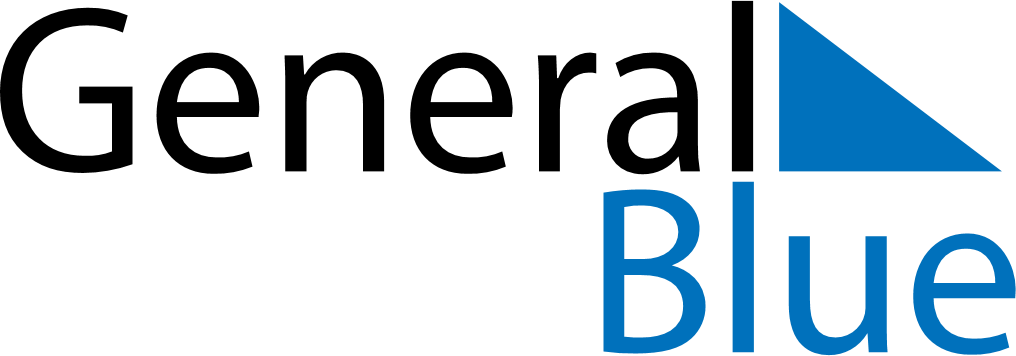 October 2026October 2026October 2026October 2026ChileChileChileMondayTuesdayWednesdayThursdayFridaySaturdaySaturdaySunday12334567891010111213141516171718Columbus Day192021222324242526272829303131Reformation DayReformation Day